SELVITYS VARALLISUUDESTA ASUMISOIKEUDEN HYVÄKSYMISTÄ VARTEN Kaikkien 18–54-vuotiaiden asumisoikeusasuntoon muuttavien on annettava selvitys   varallisuudestaan, lukuun ottamatta asumisoikeuden vaihtajia, joiden varallisuutta ei selvitetä. Varallisuudella tarkoitetaan mm. asunto­osakkeita, kiinteistöjä, rahastoja ja arvopapereita sekä pankkitilillä olevia säästöjä. Varallisuutta määriteltäessä otetaan huomioon varallisuuteen kohdistuvat velat, kuten jäljellä oleva asuntolaina sekä kulutusluotot. Varallisuuden määränä otetaan huomioon nettovarallisuus eli varallisuus – velat = huomioitava varallisuus. Varallisuustiedot näkyvät verottajan lähettämässä esitäytetyssä veroilmoituksessa. Sekä varallisuudesta että siihen kohdistuvista veloista on aina toimitettava ajantasaiset selvitykset, joista käy ilmi varallisuuden käypä arvo. Myös viimeksi kuluneiden 12 kuukauden aikana lahjoittamalla tai myymällä luovutettu varallisuus otetaan huomioon.Täytä lomake huolellisesti asumisoikeuden hyväksymistä varten. Lomakkeen allekirjoituksella vakuutat antamasi tiedot oikeiksi. Asumisoikeussopimus voidaan tehdä vasta, kun kaikki tarvittavat liitteet on toimitettu. Asumisoikeuden vaihtajien ja 55 vuotta täyttäneiden ei tarvitse täyttää lomakkeen varallisuusosiota eikä toimittaa varallisuusselvityksiä.Omistusasunto- kopio kauppakirjasta, jos huoneisto/kiinteistö on ostettu tai myyty viimeksi kuluneiden 12 kuukauden aikana; tai- kiinteistönvälittäjän arvio, myyntitoimeksiantosopimus tai ostotarjous, mikäli huoneistoa tai kiinteistöä ei ole vielä myyty: lisäksi myös isännöitsijäntodistus, jos kohteen perustiedot (sijainti, huoneistotyyppi ja pinta-ala) eivät käy ilmi asiakirjastaMuu kiinteistö- kopio kauppakirjasta, jos kiinteistö/kesämökki on ostettu tai myyty viimeksi kuluneiden 12 kuukauden aikana; tai- kiinteistöverotuspäätös (neljä sivua) ja hakijan oma selvitys kiinteistön arvostaMuu varallisuus: osakkeet, rahastot, pankkitilien saldot ja muu mahdollinen varallisuus- tuloste verkkopankista tai pankin selvitys, josta ilmenee pankkitilien saldot / sijoitusten arvo; tulosteesta on myös käytävä ilmi osakkeiden tai rahastojen myyntihinta ja omistajan nimi- yhteisomistuksista (esimerkiksi osuus kuolinpesään) ja yhtymäosuuksista on annettava erillinen selvitys, johon on merkitty omistajien nimet ja osuuksien suuruudet- selvitys muusta varallisuudesta, jollei sen arvo ole vähäinenSelvitys veloista- tuloste verkkopankista tai luotonantajan muu selvitys veloista ja kulutusluotoista; tulosteesta on käytävä ilmi velallisen nimi; tai- kuitti tai pankin selvitys omistusasunnon myynnin yhteydessä poismaksetuista veloista- kuitti kiinteistönvälityspalkkiostaMuut selvitykset- tarvittaessa todistus avioeron vireilläolosta- avioehto tai ositussopimus- avoerossa selvitys omaisuuden ja velkojen jakamisesta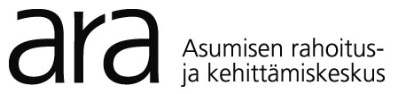 SELVITYS VARALLISUUDESTA ASUMISOIKEUDEN HYVÄKSYMISTÄ VARTEN SELVITYS VARALLISUUDESTA ASUMISOIKEUDEN HYVÄKSYMISTÄ VARTEN SELVITYS VARALLISUUDESTA ASUMISOIKEUDEN HYVÄKSYMISTÄ VARTEN SELVITYS VARALLISUUDESTA ASUMISOIKEUDEN HYVÄKSYMISTÄ VARTEN SELVITYS VARALLISUUDESTA ASUMISOIKEUDEN HYVÄKSYMISTÄ VARTEN SELVITYS VARALLISUUDESTA ASUMISOIKEUDEN HYVÄKSYMISTÄ VARTEN SELVITYS VARALLISUUDESTA ASUMISOIKEUDEN HYVÄKSYMISTÄ VARTEN SELVITYS VARALLISUUDESTA ASUMISOIKEUDEN HYVÄKSYMISTÄ VARTEN ASUMISOIKEUSYHTEISÖN JA KOHTEEN TIEDOTASUMISOIKEUSYHTEISÖN JA KOHTEEN TIEDOTASUMISOIKEUSYHTEISÖN JA KOHTEEN TIEDOTASUMISOIKEUSYHTEISÖN JA KOHTEEN TIEDOTASUMISOIKEUSYHTEISÖN JA KOHTEEN TIEDOTASUMISOIKEUSYHTEISÖN JA KOHTEEN TIEDOTASUMISOIKEUSYHTEISÖN JA KOHTEEN TIEDOTASUMISOIKEUSYHTEISÖN JA KOHTEEN TIEDOTASUMISOIKEUSYHTEISÖN JA KOHTEEN TIEDOTAsumisoikeusyhteisön nimiAsumisoikeusyhteisön nimiAsumisoikeusyhteisön nimiAsumisoikeusyhteisön nimiAsumisoikeusyhteisön nimiAsumisoikeusyhteisön nimiAsumisoikeusyhteisön nimiAsumisoikeusyhteisön nimiAsumisoikeusyhteisön nimiKohteen nimi ja osoiteKohteen nimi ja osoiteKohteen nimi ja osoiteKohteen nimi ja osoiteKohteen nimi ja osoiteKohteen nimi ja osoiteKohteen nimi ja osoiteKohteen nimi ja osoiteKohteen nimi ja osoiteHaettavan asunnon huonelukuHaettavan asunnon huonelukuHaettavan asunnon huonelukuHaettavan asunnon huonelukuHaettavan asunnon huonelukuHaettavan asunnon pinta-ala Haettavan asunnon pinta-ala Haettavan asunnon pinta-ala Haettavan asunnon pinta-ala LASTEN LUKUMÄÄRÄ LASTEN LUKUMÄÄRÄ LASTEN LUKUMÄÄRÄ LASTEN LUKUMÄÄRÄ LASTEN LUKUMÄÄRÄ LASTEN LUKUMÄÄRÄ LASTEN LUKUMÄÄRÄ LASTEN LUKUMÄÄRÄ LASTEN LUKUMÄÄRÄ Asumaan tulevien alle 18-vuotiaiden lasten lukumääräAsumaan tulevien alle 18-vuotiaiden lasten lukumääräAsumaan tulevien alle 18-vuotiaiden lasten lukumääräAsumaan tulevien alle 18-vuotiaiden lasten lukumääräAsumaan tulevien alle 18-vuotiaiden lasten lukumääräAsumaan tulevien alle 18-vuotiaiden lasten lukumääräASUMAAN TULEVAT Muut 18–54-VUOTIAAT HENKILÖT ASUMAAN TULEVAT Muut 18–54-VUOTIAAT HENKILÖT ASUMAAN TULEVAT Muut 18–54-VUOTIAAT HENKILÖT ASUMAAN TULEVAT Muut 18–54-VUOTIAAT HENKILÖT ASUMAAN TULEVAT Muut 18–54-VUOTIAAT HENKILÖT ASUMAAN TULEVAT Muut 18–54-VUOTIAAT HENKILÖT ASUMAAN TULEVAT Muut 18–54-VUOTIAAT HENKILÖT ASUMAAN TULEVAT Muut 18–54-VUOTIAAT HENKILÖT ASUMAAN TULEVAT Muut 18–54-VUOTIAAT HENKILÖT HenkilötunnusHenkilötunnusSukunimiSukunimiSukunimiSukunimiSukunimiEtunimetEtunimetHAKIJan tämänhetkinen asumismuotoHAKIJan tämänhetkinen asumismuotoHAKIJan tämänhetkinen asumismuotoHAKIJan tämänhetkinen asumismuotoHAKIJan tämänhetkinen asumismuotoHAKIJan tämänhetkinen asumismuotoHAKIJan tämänhetkinen asumismuotoHAKIJan tämänhetkinen asumismuotoHAKIJan tämänhetkinen asumismuoto omistusasunto asumisoikeusasunto asumisoikeusasunto asumisoikeusasunto vapaarahoitteinen vuokra-asunto vapaarahoitteinen vuokra-asunto vapaarahoitteinen vuokra-asunto vapaarahoitteinen vuokra-asunto valtion tukema vuokra-asunto valtion tukema vuokra-asunto valtion tukema vuokra-asunto valtion tukema vuokra-asunto muu       muu       muu       muu      VARALLISUUSSELVITYSTÄ EI TARVITSE TÄYTTÄÄ, JOSVARALLISUUSSELVITYSTÄ EI TARVITSE TÄYTTÄÄ, JOSVARALLISUUSSELVITYSTÄ EI TARVITSE TÄYTTÄÄ, JOSVARALLISUUSSELVITYSTÄ EI TARVITSE TÄYTTÄÄ, JOSVARALLISUUSSELVITYSTÄ EI TARVITSE TÄYTTÄÄ, JOSVARALLISUUSSELVITYSTÄ EI TARVITSE TÄYTTÄÄ, JOSVARALLISUUSSELVITYSTÄ EI TARVITSE TÄYTTÄÄ, JOSVARALLISUUSSELVITYSTÄ EI TARVITSE TÄYTTÄÄ, JOSVARALLISUUSSELVITYSTÄ EI TARVITSE TÄYTTÄÄ, JOSVARALLISUUSSELVITYSTÄ EI TARVITSE TÄYTTÄÄ, JOSVARALLISUUSSELVITYSTÄ EI TARVITSE TÄYTTÄÄ, JOSVARALLISUUSSELVITYSTÄ EI TARVITSE TÄYTTÄÄ, JOSVARALLISUUSSELVITYSTÄ EI TARVITSE TÄYTTÄÄ, JOSVARALLISUUSSELVITYSTÄ EI TARVITSE TÄYTTÄÄ, JOSVARALLISUUSSELVITYSTÄ EI TARVITSE TÄYTTÄÄ, JOSVARALLISUUSSELVITYSTÄ EI TARVITSE TÄYTTÄÄ, JOSVARALLISUUSSELVITYSTÄ EI TARVITSE TÄYTTÄÄ, JOSVARALLISUUSSELVITYSTÄ EI TARVITSE TÄYTTÄÄ, JOSVARALLISUUSSELVITYSTÄ EI TARVITSE TÄYTTÄÄ, JOSVARALLISUUSSELVITYSTÄ EI TARVITSE TÄYTTÄÄ, JOSVARALLISUUSSELVITYSTÄ EI TARVITSE TÄYTTÄÄ, JOSVARALLISUUSSELVITYSTÄ EI TARVITSE TÄYTTÄÄ, JOSVARALLISUUSSELVITYSTÄ EI TARVITSE TÄYTTÄÄ, JOSVARALLISUUSSELVITYSTÄ EI TARVITSE TÄYTTÄÄ, JOShakija/hakijat tai muu asumaan muuttava henkilö on täyttänyt 55 vuottahakija/hakijat tai muu asumaan muuttava henkilö on täyttänyt 55 vuottahakija/hakijat tai muu asumaan muuttava henkilö on täyttänyt 55 vuottahakija/hakijat tai muu asumaan muuttava henkilö on täyttänyt 55 vuottahakija/hakijat tai muu asumaan muuttava henkilö on täyttänyt 55 vuottahakija/hakijat tai muu asumaan muuttava henkilö on täyttänyt 55 vuottahakija/hakijat tai muu asumaan muuttava henkilö on täyttänyt 55 vuottahakija/hakijat tai muu asumaan muuttava henkilö on täyttänyt 55 vuottahakija/hakijat tai muu asumaan muuttava henkilö on täyttänyt 55 vuottahakija/hakijat tai muu asumaan muuttava henkilö on täyttänyt 55 vuottahakija/hakijat tai muu asumaan muuttava henkilö on täyttänyt 55 vuottahakija/hakijat tai muu asumaan muuttava henkilö on täyttänyt 55 vuottahakija/hakijat on/ovat asumisoikeus-asunnon vaihtajiahakija/hakijat on/ovat asumisoikeus-asunnon vaihtajiahakija/hakijat on/ovat asumisoikeus-asunnon vaihtajiahakija/hakijat on/ovat asumisoikeus-asunnon vaihtajiahakija/hakijat on/ovat asumisoikeus-asunnon vaihtajiahakija/hakijat on/ovat asumisoikeus-asunnon vaihtajiahakija/hakijat on/ovat asumisoikeus-asunnon vaihtajiahakija/hakijat on/ovat asumisoikeus-asunnon vaihtajiaOMISTUSASUNTOOMISTUSASUNTOOMISTUSASUNTOOMISTUSASUNTOOMISTUSASUNTOOMISTUSASUNTOOMISTUSASUNTOOMISTUSASUNTOOMISTUSASUNTOOMISTUSASUNTOOMISTUSASUNTOOMISTUSASUNTOOMISTUSASUNTOOMISTUSASUNTOOMISTUSASUNTOOMISTUSASUNTOOMISTUSASUNTOOMISTUSASUNTOOMISTUSASUNTOOMISTUSASUNTOOMISTUSASUNTOOMISTUSASUNTOOMISTUSASUNTOOMISTUSASUNTOOMISTUSASUNTOOMISTUSASUNTOMinulla onMinulla on osakehuoneisto osakehuoneisto osakehuoneisto osakehuoneisto osakehuoneisto osakehuoneisto osakehuoneisto osakehuoneisto omakotitalo omakotitalo omakotitalo omakotitalo omakotitalo omakotitalo omakotitalo omakotitalo omakotitaloHuoneluku Huoneluku Huoneluku Pinta-alaPinta-alaEi omistusasuntoa Ei omistusasuntoa Ei omistusasuntoa Ei omistusasuntoa Ei omistusasuntoa Ei omistusasuntoa Ei omistusasuntoa Ei omistusasuntoa Ei omistusasuntoa Ei omistusasuntoa Ei omistusasuntoa Ei omistusasuntoa Ei omistusasuntoa Ei omistusasuntoa Ei omistusasuntoa Ei omistusasuntoa Ei omistusasuntoa Ei omistusasuntoa Ei omistusasuntoa Ei omistusasuntoa Ei omistusasuntoa Ei omistusasuntoa Ei omistusasuntoa Ei omistusasuntoa Omistusasunto myyty Omistusasunto myyty Omistusasunto myyty Omistusasunto myyty Omistusasunto myyty Omistusasunto myyty myyntipäivä      myyntipäivä      myyntipäivä      myyntipäivä      myyntipäivä      myyntipäivä      myyntipäivä      myyntipäivä      myyntipäivä      myyntipäivä      myyntipäivä      myyntipäivä      kauppahinta      kauppahinta      kauppahinta      kauppahinta      kauppahinta      €MUU KIINTEISTÖMUU KIINTEISTÖMUU KIINTEISTÖMUU KIINTEISTÖMUU KIINTEISTÖMUU KIINTEISTÖMUU KIINTEISTÖMUU KIINTEISTÖMUU KIINTEISTÖMUU KIINTEISTÖMUU KIINTEISTÖMUU KIINTEISTÖMUU KIINTEISTÖMUU KIINTEISTÖMUU KIINTEISTÖMUU KIINTEISTÖMUU KIINTEISTÖMUU KIINTEISTÖMUU KIINTEISTÖMUU KIINTEISTÖMUU KIINTEISTÖMUU KIINTEISTÖMUU KIINTEISTÖMUU KIINTEISTÖMinulla onMinulla on kiinteistö kiinteistö kiinteistö kiinteistö kiinteistö kesämökki kesämökki kesämökki kesämökki kesämökki kesämökki kesämökki kesämökkiarvio käyvästä hinnasta      arvio käyvästä hinnasta      arvio käyvästä hinnasta      arvio käyvästä hinnasta      arvio käyvästä hinnasta      arvio käyvästä hinnasta      arvio käyvästä hinnasta      arvio käyvästä hinnasta      €Muu kiinteistö myyty Muu kiinteistö myyty Muu kiinteistö myyty Muu kiinteistö myyty Muu kiinteistö myyty Muu kiinteistö myyty myyntipäivä      myyntipäivä      myyntipäivä      myyntipäivä      myyntipäivä      myyntipäivä      myyntipäivä      myyntipäivä      myyntipäivä      myyntipäivä      myyntipäivä      myyntipäivä      kauppahinta      kauppahinta      kauppahinta      kauppahinta      kauppahinta      €MUU varallisuusMUU varallisuusMUU varallisuusMUU varallisuusMUU varallisuusMUU varallisuusMUU varallisuusMUU varallisuusMUU varallisuusMUU varallisuusMUU varallisuusMUU varallisuusMUU varallisuusMUU varallisuusMUU varallisuusMUU varallisuusMUU varallisuusMUU varallisuusMUU varallisuusMUU varallisuusMUU varallisuusMUU varallisuusMUU varallisuusMUU varallisuusOsakkeet       Osakkeet       Osakkeet       €€€€€€€€€€€€€€€€€€€€€Rahastot       Rahastot       Rahastot       €€€€€€€€€€€€€€€€€€€€€Kaikkien pankkitilien saldot yhteensä       Kaikkien pankkitilien saldot yhteensä       Kaikkien pankkitilien saldot yhteensä       Kaikkien pankkitilien saldot yhteensä       Kaikkien pankkitilien saldot yhteensä       Kaikkien pankkitilien saldot yhteensä       Kaikkien pankkitilien saldot yhteensä       Kaikkien pankkitilien saldot yhteensä       Kaikkien pankkitilien saldot yhteensä       Kaikkien pankkitilien saldot yhteensä       Kaikkien pankkitilien saldot yhteensä       Kaikkien pankkitilien saldot yhteensä       Kaikkien pankkitilien saldot yhteensä       Kaikkien pankkitilien saldot yhteensä       Kaikkien pankkitilien saldot yhteensä       Kaikkien pankkitilien saldot yhteensä       Kaikkien pankkitilien saldot yhteensä       €€€Muu varallisuus      Muu varallisuus      Muu varallisuus      Muu varallisuus      Muu varallisuus      €, €, €, mikä       mikä       mikä       mikä       mikä       mikä       mikä       mikä       mikä       mikä       mikä       mikä       mikä       mikä       mikä       mikä       selvitys veloistaselvitys veloistaselvitys veloistaselvitys veloistaselvitys veloistaselvitys veloistaselvitys veloistaselvitys veloistaselvitys veloistaselvitys veloistaselvitys veloistaselvitys veloistaselvitys veloistaselvitys veloistaselvitys veloistaselvitys veloistaselvitys veloistaselvitys veloistaselvitys veloistaselvitys veloistaselvitys veloistaselvitys veloistaselvitys veloistaselvitys veloistaOmistusasunnon lainaOmistusasunnon lainaOmistusasunnon lainaOmistusasunnon laina€€€Muut lainat ja kulutusluototMuut lainat ja kulutusluototMuut lainat ja kulutusluototMuut lainat ja kulutusluototMuut lainat ja kulutusluototMuut lainat ja kulutusluototMuut lainat ja kulutusluototMuut lainat ja kulutusluototMuut lainat ja kulutusluotot€Hakemuksen liitteeksi on toimitettava kopio viimeisimmästä esitäytetystä veroilmoituksesta. Se löytyy kirjautumalla OmaVeroon -> Yhteydenpito -> Päätökset ja kirjeet -> Esitäytetty veroilmoitus (pdf) Vakuutan/vakuutamme, että minulla/meillä ei ole muuta varallisuutta kuin mitä olen/olemme ilmoittaneet. Asumisoikeuden sopimukseen tulevien hakijoiden allekirjoitukset.Hakemuksen liitteeksi on toimitettava kopio viimeisimmästä esitäytetystä veroilmoituksesta. Se löytyy kirjautumalla OmaVeroon -> Yhteydenpito -> Päätökset ja kirjeet -> Esitäytetty veroilmoitus (pdf) Vakuutan/vakuutamme, että minulla/meillä ei ole muuta varallisuutta kuin mitä olen/olemme ilmoittaneet. Asumisoikeuden sopimukseen tulevien hakijoiden allekirjoitukset.Hakemuksen liitteeksi on toimitettava kopio viimeisimmästä esitäytetystä veroilmoituksesta. Se löytyy kirjautumalla OmaVeroon -> Yhteydenpito -> Päätökset ja kirjeet -> Esitäytetty veroilmoitus (pdf) Vakuutan/vakuutamme, että minulla/meillä ei ole muuta varallisuutta kuin mitä olen/olemme ilmoittaneet. Asumisoikeuden sopimukseen tulevien hakijoiden allekirjoitukset.Hakemuksen liitteeksi on toimitettava kopio viimeisimmästä esitäytetystä veroilmoituksesta. Se löytyy kirjautumalla OmaVeroon -> Yhteydenpito -> Päätökset ja kirjeet -> Esitäytetty veroilmoitus (pdf) Vakuutan/vakuutamme, että minulla/meillä ei ole muuta varallisuutta kuin mitä olen/olemme ilmoittaneet. Asumisoikeuden sopimukseen tulevien hakijoiden allekirjoitukset.Hakemuksen liitteeksi on toimitettava kopio viimeisimmästä esitäytetystä veroilmoituksesta. Se löytyy kirjautumalla OmaVeroon -> Yhteydenpito -> Päätökset ja kirjeet -> Esitäytetty veroilmoitus (pdf) Vakuutan/vakuutamme, että minulla/meillä ei ole muuta varallisuutta kuin mitä olen/olemme ilmoittaneet. Asumisoikeuden sopimukseen tulevien hakijoiden allekirjoitukset.Hakemuksen liitteeksi on toimitettava kopio viimeisimmästä esitäytetystä veroilmoituksesta. Se löytyy kirjautumalla OmaVeroon -> Yhteydenpito -> Päätökset ja kirjeet -> Esitäytetty veroilmoitus (pdf) Vakuutan/vakuutamme, että minulla/meillä ei ole muuta varallisuutta kuin mitä olen/olemme ilmoittaneet. Asumisoikeuden sopimukseen tulevien hakijoiden allekirjoitukset.Hakemuksen liitteeksi on toimitettava kopio viimeisimmästä esitäytetystä veroilmoituksesta. Se löytyy kirjautumalla OmaVeroon -> Yhteydenpito -> Päätökset ja kirjeet -> Esitäytetty veroilmoitus (pdf) Vakuutan/vakuutamme, että minulla/meillä ei ole muuta varallisuutta kuin mitä olen/olemme ilmoittaneet. Asumisoikeuden sopimukseen tulevien hakijoiden allekirjoitukset.Hakemuksen liitteeksi on toimitettava kopio viimeisimmästä esitäytetystä veroilmoituksesta. Se löytyy kirjautumalla OmaVeroon -> Yhteydenpito -> Päätökset ja kirjeet -> Esitäytetty veroilmoitus (pdf) Vakuutan/vakuutamme, että minulla/meillä ei ole muuta varallisuutta kuin mitä olen/olemme ilmoittaneet. Asumisoikeuden sopimukseen tulevien hakijoiden allekirjoitukset.Hakemuksen liitteeksi on toimitettava kopio viimeisimmästä esitäytetystä veroilmoituksesta. Se löytyy kirjautumalla OmaVeroon -> Yhteydenpito -> Päätökset ja kirjeet -> Esitäytetty veroilmoitus (pdf) Vakuutan/vakuutamme, että minulla/meillä ei ole muuta varallisuutta kuin mitä olen/olemme ilmoittaneet. Asumisoikeuden sopimukseen tulevien hakijoiden allekirjoitukset.Hakemuksen liitteeksi on toimitettava kopio viimeisimmästä esitäytetystä veroilmoituksesta. Se löytyy kirjautumalla OmaVeroon -> Yhteydenpito -> Päätökset ja kirjeet -> Esitäytetty veroilmoitus (pdf) Vakuutan/vakuutamme, että minulla/meillä ei ole muuta varallisuutta kuin mitä olen/olemme ilmoittaneet. Asumisoikeuden sopimukseen tulevien hakijoiden allekirjoitukset.Hakemuksen liitteeksi on toimitettava kopio viimeisimmästä esitäytetystä veroilmoituksesta. Se löytyy kirjautumalla OmaVeroon -> Yhteydenpito -> Päätökset ja kirjeet -> Esitäytetty veroilmoitus (pdf) Vakuutan/vakuutamme, että minulla/meillä ei ole muuta varallisuutta kuin mitä olen/olemme ilmoittaneet. Asumisoikeuden sopimukseen tulevien hakijoiden allekirjoitukset.Hakemuksen liitteeksi on toimitettava kopio viimeisimmästä esitäytetystä veroilmoituksesta. Se löytyy kirjautumalla OmaVeroon -> Yhteydenpito -> Päätökset ja kirjeet -> Esitäytetty veroilmoitus (pdf) Vakuutan/vakuutamme, että minulla/meillä ei ole muuta varallisuutta kuin mitä olen/olemme ilmoittaneet. Asumisoikeuden sopimukseen tulevien hakijoiden allekirjoitukset.Hakemuksen liitteeksi on toimitettava kopio viimeisimmästä esitäytetystä veroilmoituksesta. Se löytyy kirjautumalla OmaVeroon -> Yhteydenpito -> Päätökset ja kirjeet -> Esitäytetty veroilmoitus (pdf) Vakuutan/vakuutamme, että minulla/meillä ei ole muuta varallisuutta kuin mitä olen/olemme ilmoittaneet. Asumisoikeuden sopimukseen tulevien hakijoiden allekirjoitukset.Hakemuksen liitteeksi on toimitettava kopio viimeisimmästä esitäytetystä veroilmoituksesta. Se löytyy kirjautumalla OmaVeroon -> Yhteydenpito -> Päätökset ja kirjeet -> Esitäytetty veroilmoitus (pdf) Vakuutan/vakuutamme, että minulla/meillä ei ole muuta varallisuutta kuin mitä olen/olemme ilmoittaneet. Asumisoikeuden sopimukseen tulevien hakijoiden allekirjoitukset.Hakemuksen liitteeksi on toimitettava kopio viimeisimmästä esitäytetystä veroilmoituksesta. Se löytyy kirjautumalla OmaVeroon -> Yhteydenpito -> Päätökset ja kirjeet -> Esitäytetty veroilmoitus (pdf) Vakuutan/vakuutamme, että minulla/meillä ei ole muuta varallisuutta kuin mitä olen/olemme ilmoittaneet. Asumisoikeuden sopimukseen tulevien hakijoiden allekirjoitukset.Hakemuksen liitteeksi on toimitettava kopio viimeisimmästä esitäytetystä veroilmoituksesta. Se löytyy kirjautumalla OmaVeroon -> Yhteydenpito -> Päätökset ja kirjeet -> Esitäytetty veroilmoitus (pdf) Vakuutan/vakuutamme, että minulla/meillä ei ole muuta varallisuutta kuin mitä olen/olemme ilmoittaneet. Asumisoikeuden sopimukseen tulevien hakijoiden allekirjoitukset.Hakemuksen liitteeksi on toimitettava kopio viimeisimmästä esitäytetystä veroilmoituksesta. Se löytyy kirjautumalla OmaVeroon -> Yhteydenpito -> Päätökset ja kirjeet -> Esitäytetty veroilmoitus (pdf) Vakuutan/vakuutamme, että minulla/meillä ei ole muuta varallisuutta kuin mitä olen/olemme ilmoittaneet. Asumisoikeuden sopimukseen tulevien hakijoiden allekirjoitukset.Hakemuksen liitteeksi on toimitettava kopio viimeisimmästä esitäytetystä veroilmoituksesta. Se löytyy kirjautumalla OmaVeroon -> Yhteydenpito -> Päätökset ja kirjeet -> Esitäytetty veroilmoitus (pdf) Vakuutan/vakuutamme, että minulla/meillä ei ole muuta varallisuutta kuin mitä olen/olemme ilmoittaneet. Asumisoikeuden sopimukseen tulevien hakijoiden allekirjoitukset.Hakemuksen liitteeksi on toimitettava kopio viimeisimmästä esitäytetystä veroilmoituksesta. Se löytyy kirjautumalla OmaVeroon -> Yhteydenpito -> Päätökset ja kirjeet -> Esitäytetty veroilmoitus (pdf) Vakuutan/vakuutamme, että minulla/meillä ei ole muuta varallisuutta kuin mitä olen/olemme ilmoittaneet. Asumisoikeuden sopimukseen tulevien hakijoiden allekirjoitukset.Hakemuksen liitteeksi on toimitettava kopio viimeisimmästä esitäytetystä veroilmoituksesta. Se löytyy kirjautumalla OmaVeroon -> Yhteydenpito -> Päätökset ja kirjeet -> Esitäytetty veroilmoitus (pdf) Vakuutan/vakuutamme, että minulla/meillä ei ole muuta varallisuutta kuin mitä olen/olemme ilmoittaneet. Asumisoikeuden sopimukseen tulevien hakijoiden allekirjoitukset.Hakemuksen liitteeksi on toimitettava kopio viimeisimmästä esitäytetystä veroilmoituksesta. Se löytyy kirjautumalla OmaVeroon -> Yhteydenpito -> Päätökset ja kirjeet -> Esitäytetty veroilmoitus (pdf) Vakuutan/vakuutamme, että minulla/meillä ei ole muuta varallisuutta kuin mitä olen/olemme ilmoittaneet. Asumisoikeuden sopimukseen tulevien hakijoiden allekirjoitukset.Hakemuksen liitteeksi on toimitettava kopio viimeisimmästä esitäytetystä veroilmoituksesta. Se löytyy kirjautumalla OmaVeroon -> Yhteydenpito -> Päätökset ja kirjeet -> Esitäytetty veroilmoitus (pdf) Vakuutan/vakuutamme, että minulla/meillä ei ole muuta varallisuutta kuin mitä olen/olemme ilmoittaneet. Asumisoikeuden sopimukseen tulevien hakijoiden allekirjoitukset.Hakemuksen liitteeksi on toimitettava kopio viimeisimmästä esitäytetystä veroilmoituksesta. Se löytyy kirjautumalla OmaVeroon -> Yhteydenpito -> Päätökset ja kirjeet -> Esitäytetty veroilmoitus (pdf) Vakuutan/vakuutamme, että minulla/meillä ei ole muuta varallisuutta kuin mitä olen/olemme ilmoittaneet. Asumisoikeuden sopimukseen tulevien hakijoiden allekirjoitukset.Hakemuksen liitteeksi on toimitettava kopio viimeisimmästä esitäytetystä veroilmoituksesta. Se löytyy kirjautumalla OmaVeroon -> Yhteydenpito -> Päätökset ja kirjeet -> Esitäytetty veroilmoitus (pdf) Vakuutan/vakuutamme, että minulla/meillä ei ole muuta varallisuutta kuin mitä olen/olemme ilmoittaneet. Asumisoikeuden sopimukseen tulevien hakijoiden allekirjoitukset.Hakemuksen liitteeksi on toimitettava kopio viimeisimmästä esitäytetystä veroilmoituksesta. Se löytyy kirjautumalla OmaVeroon -> Yhteydenpito -> Päätökset ja kirjeet -> Esitäytetty veroilmoitus (pdf) Vakuutan/vakuutamme, että minulla/meillä ei ole muuta varallisuutta kuin mitä olen/olemme ilmoittaneet. Asumisoikeuden sopimukseen tulevien hakijoiden allekirjoitukset.Hakemuksen liitteeksi on toimitettava kopio viimeisimmästä esitäytetystä veroilmoituksesta. Se löytyy kirjautumalla OmaVeroon -> Yhteydenpito -> Päätökset ja kirjeet -> Esitäytetty veroilmoitus (pdf) Vakuutan/vakuutamme, että minulla/meillä ei ole muuta varallisuutta kuin mitä olen/olemme ilmoittaneet. Asumisoikeuden sopimukseen tulevien hakijoiden allekirjoitukset.Paikka ja päivämääräPaikka ja päivämääräPaikka ja päivämääräPaikka ja päivämääräPaikka ja päivämääräPaikka ja päivämääräPaikka ja päivämääräPaikka ja päivämääräPaikka ja päivämääräPaikka ja päivämääräPaikka ja päivämääräPaikka ja päivämääräPaikka ja päivämääräPaikka ja päivämääräPaikka ja päivämääräPaikka ja päivämääräPaikka ja päivämääräPaikka ja päivämääräPaikka ja päivämääräPaikka ja päivämääräPaikka ja päivämääräPaikka ja päivämääräPaikka ja päivämääräPaikka ja päivämääräPaikka ja päivämääräHakijan allekirjoitusHakijan allekirjoitusHakijan allekirjoitusHakijan allekirjoitusHakijan allekirjoitusHakijan allekirjoitusHakijan allekirjoitusHakijan allekirjoitusHakijan allekirjoitusHakijan allekirjoitusHakijan allekirjoitusHakijan allekirjoitusSopimukseen mukaan tulevan kanssahakijan allekirjoitusSopimukseen mukaan tulevan kanssahakijan allekirjoitusSopimukseen mukaan tulevan kanssahakijan allekirjoitusSopimukseen mukaan tulevan kanssahakijan allekirjoitusSopimukseen mukaan tulevan kanssahakijan allekirjoitusSopimukseen mukaan tulevan kanssahakijan allekirjoitusSopimukseen mukaan tulevan kanssahakijan allekirjoitusSopimukseen mukaan tulevan kanssahakijan allekirjoitusSopimukseen mukaan tulevan kanssahakijan allekirjoitusSopimukseen mukaan tulevan kanssahakijan allekirjoitusSopimukseen mukaan tulevan kanssahakijan allekirjoitusSopimukseen mukaan tulevan kanssahakijan allekirjoitusSopimukseen mukaan tulevan kanssahakijan allekirjoitusNimenselvennysNimenselvennysNimenselvennysNimenselvennysNimenselvennysNimenselvennysNimenselvennysNimenselvennysNimenselvennysNimenselvennysNimenselvennysNimenselvennysNimenselvennysNimenselvennysNimenselvennysNimenselvennysNimenselvennysNimenselvennysNimenselvennysNimenselvennysNimenselvennysNimenselvennysNimenselvennysNimenselvennysNimenselvennys